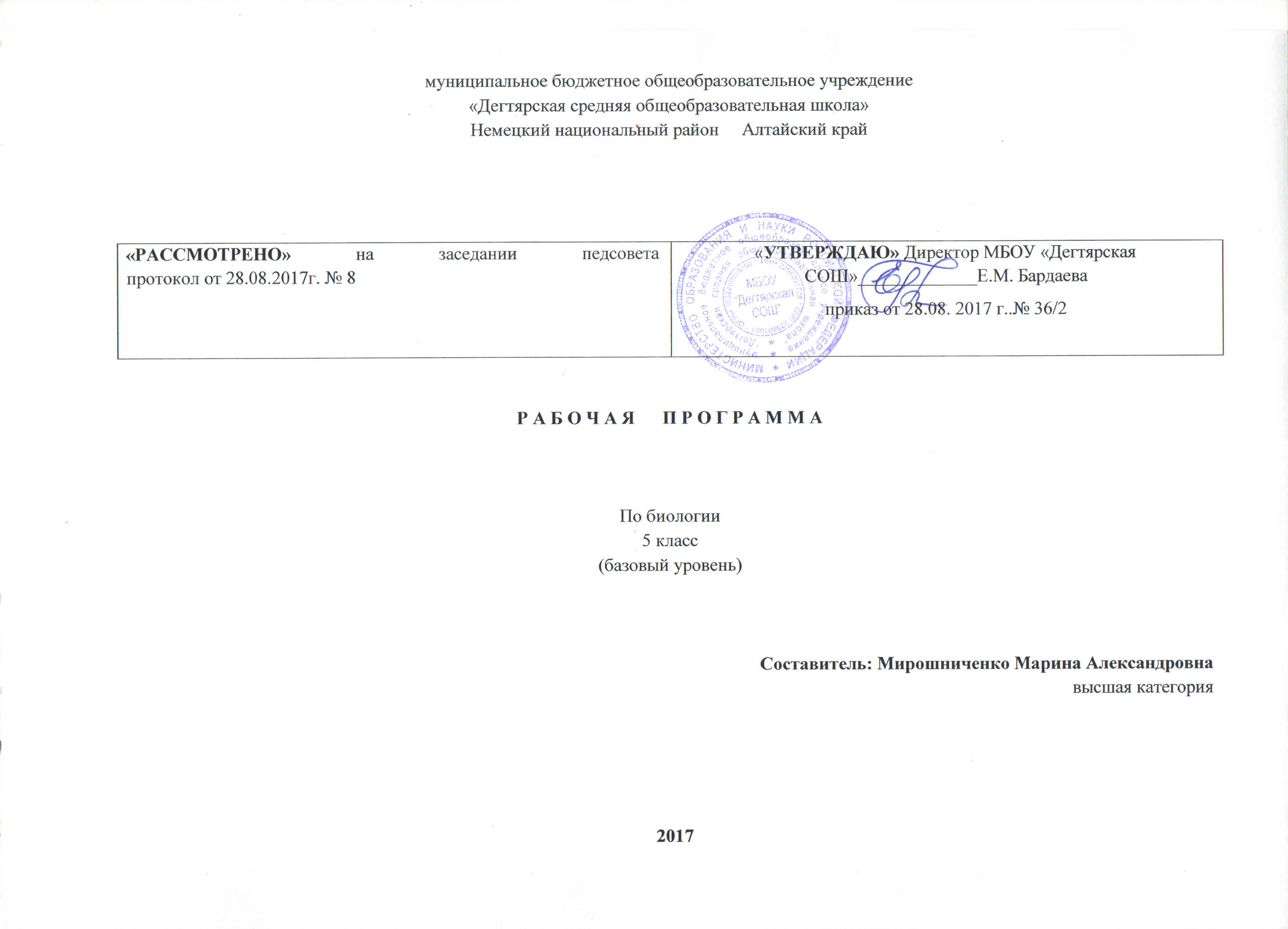 ПОЯСНИТЕЛЬНАЯ ЗАПИСКА 5 КЛАССДанная рабочая программа по биологии для 5 класса соответствует требованиям федерального государственного образовательного стандарта основного общего образования на базовом уровне и разработана на основе:1. Основной образовательной программы основного общего образования МБОУ «Дегтярская СОШ»2. Согласно чебного плана на 2017-2018 учебный год МБОУ «Дегтярская СОШ», на основании которого выделен 1  час в неделю (35 часов в год)3. Программы основного общего образования по биологии  5-9 классы. Линейный курс.  Авторы Н.И.Сонин, В.Б. Захаров. – М.:  Дрофа.       2015УМК:Учебник «Биология. Введение в биологию»  5 класс  А.А..Плешаков, Н.И.Сонин. – М.: Дрофа, .Методическое пособие .Методическое пособие к учебнику А.А.Плешакова, Н.И.Сонина 5 кл.  - Биология: Введение в биологию, 5 кл./ В.Н.Кириленкова, В.И. Сивоглазов. – 3-е издание, -М.: Дрофа, 2015.-184с. (8). Биология: Введение в биологию. 5кл.: Тесты к учебнику А.А.Плешакова, Н.И.Сонина «Биология: Введение в биологию, 5 кл»/ Н.И. Сонин. – М.: Дрофа, 2015.-    с.Программы основного общего образования по биологии  5-9 классы. Линейный курс.  Авторы Н.И.Сонин, В.Б. Захаров. – М.:  Дрофа.       2015Структура программы соответствует основным требованиям положения МБОУ «Дегтярская СОШ» о рабочей программе Место предмета в базисном учебном плане«Биология. Линейный курс» в 5 классе   рассчитан на общее число учебных часов за год обучения 35 (1 час в неделю).  Отбор форм организации обучения осуществляется с учетом естественно-научного содержания. Большое внимание уделяется лабораторным и практическим работам, минимум которых определен в каждом разделе программы.Планируемые результаты освоения учебного предмета  Изучение биологии в основной школе дает возможность обучающимся достичь следующих результатов:Личностным результатом изучения предмета является формирование следующих умений и качеств:осознание единства и целостности окружающего мира, возможности его познания и объяснения на основе достижений науки;постепенное выстраивание собственной целостной картины мира;осознание потребности и готовности к самообразованию, в том числе и в рамках самостоятельной деятельности вне школы (умение доказывать, строить рассуждения, анализировать, сравнивать, делать выводы и др.);оценка жизненных ситуаций с точки зрения безопасного образа жизни и сохранения здоровья;оценка экологического риска взаимоотношений человека и природы;формирование экологического мышления: умение оценивать свою деятельность и поступки других людей с точки зрения сохранения окружающей среды – гаранта жизни и благополучия людей на Земле.Метапредметным результатом изучения курса является формирование универсальных учебных действий   (УУД)Регулятивные УУД:самостоятельно обнаруживать и формулировать учебную проблему, определять цель УД; выдвигать версии решения проблемы, осознавать ( и интерпретировать в случае необходимости) конечный результат, выбирать средства достижения цели из предложенных, а также искать их самостоятельно;составлять ( индивидуально или в группе) план решения проблемы ( выполнение проекта);работая по плану, сверять свои действия с целью и, при необходимости, исправлять ошибки самостоятельно ( в том числе и корректировать план);в диалоге с учителем совершенствовать самостоятельно выбранные критерии оценки.Познавательные УУД:анализировать, сравнивать, классифицировать факты и явления;выявить причины и следствия простых явлений;осуществлять сравнение и классификацию, самостоятельно выбирая критерии для указанных логических операций;строить логическое рассуждение, включающее установление причинно-следственных связей; создавать схематические модели с выделением существенных характеристик объекта;составлять тезисы, различные виды планов ( простых, сложных и т.п.);преобразовывать информацию из одного вида в другой ( таблицу в текст и т.д.);определять возможные источники необходимых сведений, производить поиск информации, анализировать и оценивать ее достоверность.Коммуникативные УУД:самостоятельно организовывать учебное взаимодействие в группе ( определять общие цели, договариваться друг с другом);в дискуссии уметь выдвинуть аргументы и контраргументы;учить критично относиться к своему мнению, с достоинством признавать ошибочность своего мнения и корректировать его;понимать позицию другого, различать в его речи: мнение (точку зрения), доказательство (аргументы), факты ( гипотезы, аксиомы, теории);уметь взглянуть на ситуацию с иной позиции и договориться с людьми иной позиции.Предметным результатом изучения курса является сформированность следующих умений:определять роль в природе различных групп организмов;объяснять роль живых организмов в круговороте веществ в биосфере;приводить примеры приспособлений организмов к среде обитания и объяснять их значение;находить черты, свидетельствующие об усложнении строения живых организмов по сравнению с предками, и давать им объяснения;объяснять приспособленность организмов на разных стадиях жизненных циклов;объяснять значение живых организмов в жизни и хозяйственной деятельности человека;перечислять свойства живого организма;различать ( по таблице) основные группы живых организмов: доядерные (бактерии) и ядерные ( растения, животные, грибы), а также основные группы растений ( водоросли, мхи, хвощи, плауны, папоротники, голосеменные) и животных;объяснять особенности строения  и жизнедеятельности изученных групп живых  организмов;понимать смысл биологических терминов;характеризовать методы биологической науки ( наблюдение, сравнение, эксперимент, измерение) и их роль в познании живой природы;проводить биологические опыты и эксперименты и объяснять их результаты; пользоваться увеличительными проборами и иметь элементарные навыки приготовления и изучения препаратов.Использовать приобретенные знания и умения в практической деятельности и повседневной жизни для:соблюдение мер профилактики: заболеваний, вызываемых растениями, животными, бактериями, грибами и вирусами; травматизма, стрессов, ВИЧ-инфекции, вредных привычек ( курение, алкоголизм, наркомания); нарушение осанки, зрения, слуха, инфекционных и простудных заболеваний;оказание первой помощи при отравлении ядовитыми грибами, растениями, при укусах животных; при простудных заболеваниях, ожогах, обморожениях, травмах, при спасении утопающего;рациональной организации труда и отдыха;соблюдение правил поведения в окружающей среде;выращивание и размножение культурных растений и домашних животных, уход за ними;проведение наблюдений за состоянием собственного организма. СОДЕРЖАНИЕ УЧЕБНОГО ПРЕДМЕТАЖивой организм: строение и изучение. Многообразие живых организмов.  Основные свойства живых организмов: клеточное строение, сходный химический состав, обмен веществ и энергии, питание, дыхание, выделение, рост и развитие, раздражимость, движение, размножение. Биология – наука о живых организмах. Разнообразие биологических наук. Методы изучения природы: наблюдение, эксперимент( опыт), измерение. Оборудование для научных исследований ( лабораторное оборудование, увеличительные приборы, измерительные приборы). Увеличительные приборы: ручная лупа, световой микроскоп. Клетка – элементарная единица живого. Доядерные и ядерные клетки. Строение и функции ядра, цитоплазмы и ее органоидов. Хромосомы, их значение. Различия в строении растительной и животной клетки. Различия в строении растительной и животной клетки. Содержание химических элементов в клетке. Вода, другие неорганические вещества, их роль в жизнедеятельности клеток. Органические вещества и их роль в клетке. Вещества и явления в окружающем мире. Знаменитые естествоиспытатели.Лабораторные и практические работыЗнакомство с оборудованием для научных исследований.Проведение наблюдений, опытов и измерений с целью конкретизации знаний о методах изучения природы.Устройство ручной лупы, светового микроскопа.Строение клеток ( на готовых микропрепаратах)Строение клеток кожицы чешуи лука.Определение состава семян пшеницы.Определение физических свойств белков, жиров, углеводов.(жирный шрифт – рекомендуются для обязательного выполнения, курсив – изучаются по усмотрению учителя)Многообразие живых организмов. Развитие жизни на Земле: жизнь в древнем океане; леса каменноугольного периода; расцвет древних пресмыкающихся; птицы и звери прошлого. Разнообразие живых организмов. Классификация организмов. Вид. Царства живой природы: Бактерии, Грибы, Растения, Животные. Существенные признаки представителей основных царств, их характеристика, строение, особенности жизнедеятельности, места обитания, их роль в природе и жизни человека. Охрана живой природы.Среда обитания живых организмов. Наземно – воздушная, водная и почвенная среда обитания организмов. Приспособленность организмов к среде обитания. Растения и животные разных материков ( знакомство с отдельными представителями живой природы каждого материка). Природные зоны Земли: тундра, тайга, смешанные и широколиственные леса, травянистые равнины – степи и саванны, пустыни, влажные тропические леса. Жизнь в морях и океанах. Сообщества поверхности и толщи воды, донное сообщество, сообщество коралловых рифов, глубоководные сообщества.Лабораторные и практические работы.Определение наиболее распространенных растений и животных с использованием различных источников информации.Исследование особенностей строения растений и животных, связанных со средой обитания.Знакомство с экологическими проблемами местности и доступными путями их решения.Человек на Земле. Научные представления о происхождении человека. Древние предки человека: дриопитеки и австралопитеки. Человек умелый. Человек прямоходящий. Человек разумный (неандерталец, кроманьонец, современный человек). Изменения в природе, вызванные деятельностью человека. Кислотные дожди, озоновая дыра, парниковый эффект, радиоактивные отходы. Биологическое разнообразие, его обеднение и пути сохранения. Опустынивание и его причины, борьба с опустыниванием. Важнейшие экологические проблемы: сохранение биологического разнообразия, борьба с уничтожением лесов и опустыниванием, защита планеты от всех видов загрязнения. Здоровье человека и безопасность жизни. Взаимосвязь здоровья и образа жизни. Вредные привычки и их профилактика. Среда обитания человека. Правила поведения человека в опасных ситуациях природного происхождения. Простейшие способы оказания первой помощи. Демонстрация. Ядовитые растения и  опасные животные своей местности. Лабораторные и практические работыИзмерение своего роста и массы тела.Овладение простейшими способами оказания первой доврачебной помощи.Обобщение. Растения и животные, занесенные в Красную книгу. Растительный и животный мир вашего региона.Общая характеристика предмета     Курс биологии в 5 классе продолжает курс начальной школы, одновременно являясь  пропедевтической основой для изучения естественных наук. Познакомившись в начальной школе с компонентами природы, её разнообразием, с природой родного края и своей страны, учащиеся готовы воспринять картину мира, которая раскрывается перед ними в курсе 5 класса.     Значение биологических знаний для современного человека трудно переоценить. Помимо мировоззренческого значения, адекватные представления о живой природе лежат в основе мероприятий по поддержанию здоровья человека, его безопасности и производственной деятельности в любой отрасли хозяйства. Поэтому главная цель российского образования заключается в повышении его качества и эффективности получения и практического использования знаний. Для решения этой важнейшей задачи был принят новый государственный образовательный стандарт общего образования. В настоящее время базовое биологическое образование в основной школе должно обеспечить выпускникам высокую биологическую, экологическую и природоохранительную грамотность, компетентность в обсуждении и решении целого круга вопросов, связанных с живой природой. Решить эту задачу можно на основе преемственного развития знаний в области основных биологических законов, теорий и идей, обеспечивающих фундамент для практической деятельности учащихся, формирования их научного мировоззрения. Данная программа составлена для реализации курса биологии, который является частью общественно-научной области и разработан в логике ФГОС ООО. Формы организации учебного процесса	Усвоение учебного материала реализуется с применением основных групп методов обучения и их сочетания:Методами организации и осуществления учебно-познавательной деятельности: словесных (рассказ, учебная лекция, беседа), наглядных (иллюстрационных и демонстрационных), практических,  проблемно-поисковых под руководством преподавателя и самостоятельной работой учащихся. Методами стимулирования и мотивации учебной деятельности: познавательных игр, деловых игр.Методами контроля и самоконтроля за эффективностью учебной деятельности: индивидуального опроса, фронтального опроса, выборочного контроля, письменных работ Используются такие формы обучения, как диалог, беседа, дискуссия, диспут. Применяются варианты индивидуального, индивидуально-группового, группового и коллективного способа обучения.Технологии        Планируется использование следующих педагогических технологий в преподавании предмета: здоровьесберегающие, проблемного обучения, игровые, информационно – коммуникационные, развивающего обучения, проектные, дифференцированного обучения, составление алгоритма выполнения задания, развития навыков самопроверки и самоконтроля, конструирование ( моделирование).Учебное и учебно-методическое обеспечение:Печатные пособия( демонстрационные печатные пособия для оформление кабинета и др.);Информационно – коммуникативные средства ( справочные информационные ресурсы, компакт-диски, содержащие наглядные средства обучения и обеспечивающие подготовки учителя к уроку);Экранно  – звуковые пособия;Технические средства обучения;Учебно – практическое и учебно – лабораторное оборудование ( модели и приборы для демонстрации учителя, препараты,  комплекты по темам курса биологии для практических работ и оборудование для организации лабораторной и  практической работы в малых группах учащихся);Натуральные объекты ( необходимые коллекции и гербарии, макеты).4.1. Учебно-тематическое планирование Календарно-тематическое планирование учебного материала№ п/п Наименование разделов Всего часов В том числе на:В том числе на:В том числе на:В том числе на:Примерное             количество часов самостоятельной работы учащихся № п/п Наименование разделов Всего часов уроки практические работы лабораторные работыПримерное             количество часов самостоятельной работы учащихся 1 Живой организм8 8-442 Многообразие живых организмов1414---3 Среда обитания живых организмов661--4 Человек на Земле551--5Обобщение22---Итого35ч35 ч244№ урокаДата проведенияТема урокаКоличество  часов, отводимых на освоение каждой темыРаздел 1. Живой организм ( 8 часов) 1.Что такое живой организм2.Наука о живой природе3.Методы изучения живой природы Л\р№1 «Знакомство с оборудованием для новых исследований»4.Увеличительные приборы Л\р №2 «Устройство ручной лупы, светового микроскопа»5.Живые клетки Л\р№3 «Строение клеток кожицы чешуи лука»6.Химический состав клетки Л\р№4 «Определение состава семян пшеницы»7.Вещества и явления в окружающей среде8.Великие естествоиспытателиРаздел 2. Многообразие живых организмов( 14 часов) 9.Как развивалась жизнь на Земле10.Разнообразие живого11.Бактерии12.Грибы13.Водоросли14.Мхи15.Папоротники16.Голосеменные растения17.Покрытосеменные ( цветковые) растения18.Значение растений в природе и жизни человека19.Простейшие20.Беспозвоночные животные21.Позвоночные животные22.Значение животных в природе и жизни человекаРаздел 3. Среда обитания живых организмов ( 6 часов)23.Три среды обитания живых организмов24.Приспособленность организмов к разным средам обитания25.Жизнь на разных материках: Евразия, Северная Америка, Африка26.Жизнь на разных материках: Южная Америка, Австралия, Антарктида П\р №1 «определение наиболее распространенных растений и животных»27.Природные зоны Земли28.Жизнь в морях и океанахРаздел 4. Человек на Земле ( 5 часов)29.Как человек появился на Земле30.Как человек изменил Землю31.Жизнь под угрозой32.Не станет ли Земля пустыней?33.Здоровье человека и безопасность жизни П\р№2 «Измерение своего роста и массы»Раздел 5. Обобщение ( 2 часа)34.Растительный и животный мир своего региона ( Алтайский край)35.Биология как наука о живом организмеИтого: 35 часов